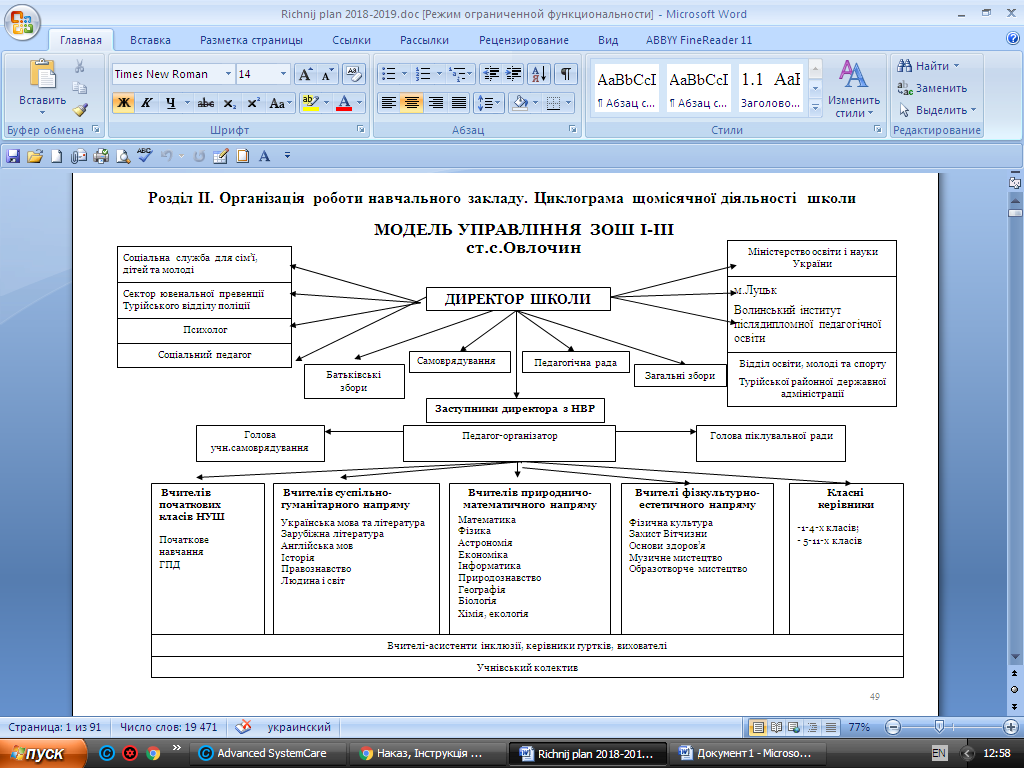 2.1 Організація роботи навчального закладуЦиклограма   ДНЯПочаток роботи:  08.30Кінець роботи:     16.30ПРИЙОМ ВІДВІДУВАЧІВ:2.2. Циклограма щомісячної діяльності школиРозділ ІІІ. Організаційна робота. Апаратні нарадиРозділ ІV. Управління освітнім процесом1. Створення оптимальних умов для забезпечення гарантованого права громадян на здобуття повної загальної середньої освіти                                                                                           2.  Організація  профільної підготовки школярів3. Інформаційно-роз’яснювальна робота щодо підготовки та проведення у 2020 році зовнішнього незалежного оцінювання4. Охорона безпеки життєдіяльності4.1. Профілактична робота із запобігання всім видам дитячого травматизму серед учнів школи. Охорона життя та здоров`я учасників освітнього процесу: профілактика захворювань, організація медичних послуг4.2. Охорона праці і пожежна безпека4.3. Цивільний захист5. Охорона прав і соціальний захист дітей пільгових категорій6. Заходи щодо забезпечення вимог з організації харчування учнів7. Заходи щодо організації літнього оздоровлення та відпочинку учнів                                                                                 8. Інформаційні та комунікаційні технології в освіті9. Моніторингові дослідження якості освітиРозділ VІ. Управління діяльністю педагогічного колективу Робота педколективу по реалізації єдиної методичної теми2. Науково-дослідницька робота  вчителів3. Робота з  молодими спеціалістами4. Удосконалення педагогічної майстерності вчителівРозділ IХ. Система внутрішньошкільного контролю Оглядовий контроль2. Загальношкільний контроль3. Класно-узагальнюючий контроль4. Персональний контроль4.1. Учні, які навчаються на високому рівні4.2. Педкадри5.Фронтальний контрольРозділ Х. Господарська діяльністьПосадаП.І.Б.Дні прийомуЧасДиректор школиТерещук Т.І.щопонеділкащоп’ятниці15.00 - 16.3014.00 - 16.30Заступник директора з навчально-виховної роботиШум М.В.щосереди 14.00 - 16.30Педагог-організаторТкачук Л.Д.щоп’ятниці9.00-13.00Соціальний педагогПсихологДякова І.А.щовівторкащочетверга15.00 - 16.3015.00 - 16.30№ з/пЗ А Х О Д ИВідповідальнийТермін1. Апаратна нарада із заступником директора, педагогом-організатором, практичним психологом, соціальним педагогомТерещук Т.І.2 рази на місяць2. Наради при директорові Терещук Т.І.-директор, Шум М.В.-заступник директора з НВР, Ткачук Л.Д.-педагог-організатор,Дякова І.А.\- соціальний педагог, практичний психолог1 раз на місяць, середа 3. Наради при заступнику директора з НВР Заступники директора з НВР1 раз на місяць, середа 4. Наради з обслуговуючим персоналомТерещук Т.І.1 раз на місяць, четвер 5. Засідання педагогічної радиТерещук Т.І.-директор, Шум М.В.-заступник директора з НВР, Ткачук Л.Д.-педагог-організатор,Дякова І.А.\- соціальний педагог, практичний психолог4-7 разів на рік, середа (згідно з графіком)6.Засідання Ради школиТерещук Т.І.згідно з графіком7.Проведення загальних зборів колективуТерещук Т.І.2 рази на рік10.Проведення загальношкільних батьківських зборівТерещук Т.І., Шум М.В.1 раз на семестр11.Проведення класних батьківських зборівкл. керівники 1-11-х класів2 рази на семестр12.Засідання  батьківського комітету школиТерещук Т.І.,Касьян С.С.4 рази на рік№п/п№п/пПитанняТермінпроведенняВідповідальнийВідповідальнийВідмітка про виконанняВідмітка про виконанняСЕРПЕНЬСЕРПЕНЬСЕРПЕНЬСЕРПЕНЬСЕРПЕНЬСЕРПЕНЬСЕРПЕНЬСЕРПЕНЬ1.1.Про результати  роботи закладу  освіти у 2018/2019 навчальному році та завдання педагогічного колективу на 2019/2020 навчальний рікСерпеньТерещук Т.І.2.2.Про участь у серпневій  конференції педагогічних працівниківСерпеньШум М.В.3.3.Про результати районного етапу огляду закладу освіти щодо готовності до нового 2019/2020 навчального рокуСерпеньТерещук Т.І.4.4.Про стан готовності  закладу освіти з питань охорони праці до нового 2019/2020 навчального рокуСерпеньТерещук Т.І.5.5.Про розподіл посадових обовязків між членами адміністраціїСерпеньТерещук Т.І.6.6.Про хід набору учнів до 1-ого та формування мережі закладу освіти на 2019/2020 навчальний рікСерпеньШум М.В.7.7.Про організацію проведення медичних оглядів учнів та педагогічних працівників до початку навчального рокуСерпеньШум М.В.8.8.Про складання та погодження розкладу занять, дислокації по кабінетах, мережи класівСерпеньШум М.В.9.9.Про аналіз забезпеченості закладу  освіти навчальними програмами та підручникамиСерпеньКасьян А.В.10.10.Про працевлаштування випускників 9-х та 11-х класівСерпеньСоц. педагог11.11.Про участь  закладу освіти у заходах до Дня визволення с.Овлочин та Дня Незалежності УкраїниСерпеньТкачук Л.Д.12.12.Про підготовку та проведення засідання педагогічної  ради «Підсумки діяльності навчального закладу в 2018/2019 навчальному році та пріоритетні завдання на шляху реалізації Концепції Нової української школи в 2019/2020 навчальному році»СерпеньТерещук Т.І.13.13.Про організоване проведення свята «Перший дзвоник»СерпеньТкачук Л.Д.14.14.Про стан виконання літніх ремонтних робіт у закладі освітиСерпеньТерещук Т.І.15.15.Про організацію роботи щодо запобігання усім видам дитячого травматизму у 2019/2020 навчальному роціСерпеньТкачук Л.Д.16.16.Про вивчення стану викладання навчальних предметів у 2019/2020 навчальному роціСерпеньШум М.В.ВЕРЕСЕНЬВЕРЕСЕНЬВЕРЕСЕНЬВЕРЕСЕНЬВЕРЕСЕНЬВЕРЕСЕНЬВЕРЕСЕНЬВЕРЕСЕНЬ1.1.02.09.20192.2.Про організацію індивідуального форми навчання у 2019/2020 навчальному році02.09.2019Шум М.В.Шум М.В.Шум М.В.3.3.Про призначення  атестаційної комісії02.09.2019Терещук Т.І.Терещук Т.І.Терещук Т.І.4.4.Про  підготовку наказу «Про затвердження педагогічного навантаження на 2019/2020 навчальний рік»02.09.2019Терещук Т.І.Терещук Т.І.Терещук Т.І.5.5.Про складання графіка курсової перепідготовки учителів  у 2019/2020 навчальному році02.09.2019Шум М.В.Шум М.В.Шум М.В.66Про результати проведення медичних оглядів учнів перед початком навчального року02.09.2019Шум М.В.Шум М.В.Шум М.В.7.7.Про заповнення класних журналів, особових справ учнів класними керівниками02.09.2019Заступник директораЗаступник директораЗаступник директора8.8.Про складанням тематично-календарного планування вчителями-предметниками02.09.2019Заступник директораЗаступник директораЗаступник директора9.9.Про  проведення загальношкільних та класних батьківських зборів у  2019/2020 навчальному році, складання графіка проведення зборів 02.09.2019Ткачук Л.Д.Ткачук Л.Д.Ткачук Л.Д.10.10.Про контроль за проведення з питань складання планів виховної роботи на І семестр02.09.2019Заступник директораЗаступник директораЗаступник директора11.11.Про складання угод із підприємствами щодо утилізації  відходів02.09.2019Терещук Т.І.Терещук Т.І.Терещук Т.І.12.12.Про працевлаштування учнів 9-ого класу02.09.2019Соц. педагогСоц. педагогСоц. педагог13.13.Про основні напрямки роботи з соціального захисту дітей.02.09.2019Соц. педагогСоц. педагогСоц. педагог14.14.Про підготовку навчального закладу до  роботи  в осінньо-зимовий  період 2019/2020 рр.02.09.2019Терещук Т.І.Терещук Т.І.Терещук Т.І.1.1.Про організацію освітнього процесу у школі на початок І семестру 2019/2020 навчального року16.09.2019Заступник директораЗаступник директораЗаступник директора2.2.Про складання графіків контрольних робіт, відкритих уроків вчителів 16.09.2019Заступник директораЗаступник директораЗаступник директора3.3.Про контроль за складанням планів виховної роботи класними керівниками  1-11-х класів16.09.2019Шум М.В.Шум М.В.Шум М.В.4.4.Про контроль за роботою класних керівників з дітьми пільгового контингенту16.09.2019Соц. педагогСоц. педагогСоц. педагог5.5.Про роботу шкільної їдальні, організація гарячого харчування у початкових класах16.09.2019Терещук Т.І.Шум М.В.Павлюк О.А.Терещук Т.І.Шум М.В.Павлюк О.А.Терещук Т.І.Шум М.В.Павлюк О.А.6.6.Про проведення атестації педагогічних працівників16.09.2019Терещук Т.І.Терещук Т.І.Терещук Т.І.1.1.Про проведення предметних днів та І (шкільного) етапу  Всеукраїнських учнівських олімпіад з навчальних предметів30.09.2019Шум М.В.Шум М.В.Шум М.В.2.2.Про відвідування уроків у 5-ог класу з метою наступності навчання та адаптації учнів 30.09.2019Дирекція школиДирекція школиДирекція школи3.3.Про підсумки роботи з оздоровлення та відпочинку дітей і підлітків улітку 2019 року30.09.2019Шум М.В.Шум М.В.Шум М.В.4.4.Про підготовку та проведення заходів, присвячених Дню українського козацтва30.09.2019Ткачук Л.Д.Ткачук Л.Д.Ткачук Л.Д.5.5.Про перевірку стану навчальних кабінетів щодо підготовки до осінньо-зимового періоду.30.09.2019Терещук Т.І.Терещук Т.І.Терещук Т.І.ЖОВТЕНЬЖОВТЕНЬЖОВТЕНЬЖОВТЕНЬЖОВТЕНЬЖОВТЕНЬЖОВТЕНЬЖОВТЕНЬ1.1.Про стан роботи з питань охорони життя і здоров‘я вихованців та учнів, запобігання усім випадкам травматизму в закладі освіти за підсумками ІІІ кварталу 2019 року07.10.2019Шум М.В.Шум М.В.2.2.Про контроль за вивченням учнями правил дорожнього руху, безпечного користування газом, ВОП, протипожежної безпеки; проведення тижня безпеки руху (згідно плану)07.10.2019Кл.керівникиТкачук Л.Д.Кл.керівникиТкачук Л.Д.3.3.Про контроль за роботою вчителів з обдарованими дітьми та учнями07.10.2019Шум М.В.Шум М.В.4.4.Про підготовку та проведення педагогічної ради07.10.2019Шум М.В.Шум М.В.5.5.Про контроль за відвідуванням учнями занять, робота класних керівників у цьому питанні07.10.2019Шум М.В.Шум М.В.6.6.Про контроль за роботою класних керівників з дітьми пільгового контингенту та девіантної поведінки07.10.2019Соц. педагогСоц. педагогЖОВТЕНЬ1.1.Про контроль за веденням шкільної документації (класних журналів, особових справ учнів, перевірки щоденників)21.10.2019Заступник директораЗаступник директора2.2.Про підготовку до проведення  наради у звязку з режимом роботи під час  канікул21.10.2019Терещук Т.І..Терещук Т.І..3.3.Про відвідування  уроків  молодих  вчителів 21.10.2019Адміністрація школиАдміністрація школи4.4.Про аналіз роботи класних керівників у І половині І семестру по запобіганню випадків дитячого травматизму21.10.2019Шум М.В.Шум М.В.5.5.Про підсумки аналізу функціонування шкільного сайту21.10.2019Ткачук Л.Д.Клімук О.С.Ткачук Л.Д.Клімук О.С.6.6.Про результати оперативного контролю за організацією харчування в школі21.10.2019Терещук Т.І.Шум М.В..Терещук Т.І.Шум М.В..ЛИСТОПАДЛИСТОПАДЛИСТОПАДЛИСТОПАДЛИСТОПАДЛИСТОПАДЛИСТОПАДЛИСТОПАД1.1.Про інвентаризацію  майна04.11.2019Комісія з інвентаризаціїКомісія з інвентаризації2.2.Про аналіз результатів І (шкільного) етапу Всеукраїнських учнівських  олімпіад з навчальних предметів04.11.2019Шум М.В.Шум М.В.3.3.Про контроль за веденням журналів індивідуального навчання, ГПД та інклюзивної освіти04.11.2019Заступник директораЗаступник директора4.4.Про контроль за веденням журналу обліку відвідуваня уроків учнями04.11.2019Соц. педагогСоц. педагог5.5.Про контроль за виконанням навчальних програм 04.11.2019Шум М.В.Шум М.В.6.6.Про огляд навчальних кабінетів04.11.2019Дирекція школиДирекція школи7.7.Про виконання правил  внутрішньошкільного  розпорядку04.11.2019Терещук Т.І.Терещук Т.І.1.1.Про контроль за відвідуванням уроків учнями 8-11-х класів18.11.2019-29.11Шум М.В.Шум М.В.2.2.Про контроль за відвідуванням уроків учителів18.11.2019-29.11Шум М.В.Шум М.В.3.3.Про проведення аудиту шкільної їдальні.18.11.2019-29.11Терещук Т.І.Павлюк О.А.Терещук Т.І.Павлюк О.А.ГРУДЕНЬГРУДЕНЬГРУДЕНЬГРУДЕНЬГРУДЕНЬГРУДЕНЬГРУДЕНЬГРУДЕНЬ1.1.Про стан освітньої роботи у І семестрі 2019/2020 навчального року02.12.2019Терещук Т.І.Шум М.В.Терещук Т.І.Шум М.В.2.2.Про результати  перевірки  шкільної документації.02.12.2019Заступник директораЗаступник директора3.3.Про роботу  з учнями, які  потребують допомоги у навчанні02.12.2019Шум М.В.Шум М.В.4.4.Про стан   виховної роботи у I семестрі 2019/2020 навчального року02.12.2019Ткачук Л.Д.Ткачук Л.Д.5.5.Про  підготовку до Новорічних свят02.12.2019Ткачук Л.Д.Ткачук Л.Д.7.7.Про проведення  контрольних робіт за І  семестр за текстами адміністрації.02.12.2019Дирекція школиДирекція школи1.1.Про виконання  навчальних програм  за І семестр 2019/2020 навчального року16.12.2019Шум М.В.Шум М.В.2.2.Про підсумки профілактичної роботи щодо запобігання дитячому травматизму у закладі освіти у 2019 році16.12.2019Ткачук Л.Д.Ткачук Л.Д.3.3.Про роботу класних керівників з  дітьми пільгового контингенту16.12.2019Соц. педагогСоц. педагог4.4.Про  роботу з дітьми девіантної поведінки16.12.2019Соц. педагогСоц. педагог5.5.Про оновлення угоди з охорони праці  між адміністрацією  школи та  ПК 16.12.2019Терещук Т.І.Касьян А.В.Терещук Т.І.Касьян А.В.6.6.Про  організацію  роботи  під  час зимових  канікул16.12.2019Ткачук Л.Д.Ткачук Л.Д.7.7.Про виконання  річного плану роботи школи за  І  семестр 2019/2020 навчального року16.12.2019Заступник директораПедагог-організаторЗаступник директораПедагог-організатор8.8.Про підсумки проведення інвентаризації  та стан збереження матеріальних цінностей16.12.2019Комісія Комісія СІЧЕНЬСІЧЕНЬСІЧЕНЬСІЧЕНЬСІЧЕНЬСІЧЕНЬСІЧЕНЬСІЧЕНЬ1.1.Про  результати контролю усіх  видів шкільної  документації13.01.2020Заступник директораЗаступник директора2.2.Про  створення робочих груп з  підготовки  проекту плану роботи на 2020/2021 навчальний рік13.01.2020Терещук Т.І.Терещук Т.І.3.3.Про хід   курсової перепідготовки  педагогічних кадрів13.01.2020Шум М.В.Шум М.В.4.4.Про результати участі учнів школи у ІІ (районному) етапі  Всеукраїнських учнівських олімпіад з   навчальних предметів13.01.2020Шум М.В.Шум М.В.5.5.Про   рівень  навчальних досягнень  учнів за І семестр 2019/2020 навчального року 13.01.2020Вчителі-предметникиВчителі-предметники6.6.Вивчення   стану тематичного  оцінювання   навчальних досягнень учнів13.01.2020Заступник директораЗаступник директора7.7.Про підсумки організації виховної роботи у школі під час новорічних, Різдвяних свят та зимових шкільних канікул13.01.2020Ткачук Л.Д.Ткачук Л.Д.8.8.Про результати проведення медичних оглядів учнів після зимових канікул13.01.2020Шум М.В.Шум М.В.9.9.Про підготовку  до  загальношкільних і класних батьківських зборів13.01.2020Терещук Т.І.Терещук Т.І.10.10.Про погодження календарно-тематичних  планів  учителів  та класних керівників на ІІ   семестр 2019/2020  навчальному році13.01.2020Заступник директораЗаступник директора1.1.Про результати аналізу роботи закладу освіти щодо виконання Законів України «Про звернення громадян», «Про доступ до публічної інформації», антикорупційного законодавства у 2019 році27.01.2020Терещук Т.І.Терещук Т.І.2.2.Про  виконання  управлінських рішень у  І семестрі 2019/2020  навчальному році27.01.2020Терещук Т.І.Терещук Т.І.3.3.Про виконання плану заходів щодо булінгу27.01.2020Ткачук Л.Д.Ткачук Л.Д.4.4.Про  організацію роботи з  профорієнтації   учнів  9-ого, 11-ого  класів  та  попереднє формування 10-х класів  на 2019/2020 навчальний рік27.01.2020Шум М.В.Шум М.В.5.5.Про стан роботи з питань охорони життя і здоров‘я вихованців та учнів, запобігання усім видам дитячого травматизму, охорони праці  у навчальному закладі за підсумками 2019 року27.01.2020Ігнатенко Л.В.Ігнатенко Л.В.6.6.Про результати фізкультурно-оздоровчої та спортивно-масової  роботи в школі за І семестр 2019/2020  навчальному році27.01.2020Панібраць А.В.Марчук Б.В.Панібраць А.В.Марчук Б.В.7.7.Про стан  роботи з учнями, які  навчаються  за  індивідуальною формою (педагогічний патронаж)27.01.2020Шум М.В.Шум М.В.8.8.Про хід реєстрації випускників 11-А класу  для участі  у  ЗНО-202027.01.2020Шум М.В.Шум М.В.ЛЮТИЙЛЮТИЙЛЮТИЙЛЮТИЙЛЮТИЙЛЮТИЙЛЮТИЙЛЮТИЙ1.Про хід вивчення стану викладання предметів (щодо графіку)Про хід вивчення стану викладання предметів (щодо графіку)10.02.2020Заступник директораЗаступник директора2.Про роботу класних керівників щодо запобігання  правопорушень   серед підлітківПро роботу класних керівників щодо запобігання  правопорушень   серед підлітків10.02.2020Соц. педагогСоц. педагог3.10.02.20201.Про  результати індивідуального (персонального) контролю  роботи вчителівПро  результати індивідуального (персонального) контролю  роботи вчителів24.02.2020Шум М.В.Шум М.В.2.Про організацію роботи з   учнями,  які  мають   високий  рівень  навчальних  досягненьПро організацію роботи з   учнями,  які  мають   високий  рівень  навчальних  досягнень24.02.2020Шум М.В.Шум М.В.3.Про контроль за виконанням навчальної  програми предмета «Захист Вітчизни»Про контроль за виконанням навчальної  програми предмета «Захист Вітчизни»24.02.2020Марчук Б.В.Марчук Б.В.4.Про підготовку  до святкування  8-го  БерезняПро підготовку  до святкування  8-го  Березня24.02.2020Ткачук Л.Ткачук Л.5.Про підготовку  до проведення  Міжнародного  дня мовиПро підготовку  до проведення  Міжнародного  дня мови24.02.2020Шум М.В.Шум М.В.6.Про результати відвідування   уроків  учителів, щодо стану викладання предметів у 2019/2020 навчальному роціПро результати відвідування   уроків  учителів, щодо стану викладання предметів у 2019/2020 навчальному році24.02.2020АдміністраціяАдміністрація8.Про хід набору учнів до 1-х класів на  2020/2021 навчальний рік. Співпраця з ЗДО «Сонечко»Про хід набору учнів до 1-х класів на  2020/2021 навчальний рік. Співпраця з ЗДО «Сонечко»24.02.2020Шум М.В.Шум М.В.БЕРЕЗЕНЬБЕРЕЗЕНЬБЕРЕЗЕНЬБЕРЕЗЕНЬБЕРЕЗЕНЬБЕРЕЗЕНЬБЕРЕЗЕНЬБЕРЕЗЕНЬ1.1.Про  роботу  над  проектом річного плану роботи школи    на  2020/2021 навчальний рік10.03.2020Терещук Т.І.Терещук Т.І.2.2.Про  підготовку та проведення методичного тижня10.03.2020Шум М.В.Шум М.В.3.3.Про хід проведення предметних днів10.03.2020Шум М.В.Шум М.В.4.4.Про результати перевірки ведення   учнівських щоденників  та класних журналів10.03.2020АдміністраціяАдміністрація5.5.Про  результати участі  учнів у ІІ та ІІІ  етапах Всеукраїнських  учнівських олімпіад з навчальних предметів10.03.2020Шум М.В.Шум М.В.6.6.Про  атестацію директора школи10.03.2020Терещук Т.І.Терещук Т.І.7.7.Про роботу  шкільної бібліотеки 10.03.2020Касьян А.В.Касьян А.В.8.8.Про  підготовку та  проведення весняних  канікул10.03.2020Ткачук Л.Д.Ткачук Л.Д.9.9.Про результати аналізу функціонування шкільного сайту10.03.2020Ткачук Л.Д.Клімук О.С.Ткачук Л.Д.Клімук О.С.1.1.Про роботу  вчителів з учнями, які  мають початковий   рівень навчальних  досягнень.23.03.2020Шум М.В.Шум М.В.2.2.Про  підсумки   роботи  з  молодими   вчителями23.03.2020Шум М.В.Шум М.В.3.3.Про участь учнів-випускників школи І ступеня у предметній олімпіаді «Путівка в науку»23.03.2020Шум М.В.Шум М.В.4.4.Про результати роботи  практичного психолога  (звіт психолога)23.03.2020Дякова І.А.Дякова І.А.5.5.Про організацію участі у  екологічному  двомісячнику 23.03.2020Марчук Б.В.Марчук Б.В.6.6.Про контроль за роботою з батьками23.03.2020Шум М.В.Шум М.В.7.7.Про порядок закінчення навчального року та проведення державної підсумкової атестації у загальноосвітніх навчальних закладах у 2019/2020 навчальному році23.03.2020Терещук Т.І.Шум М.В.Терещук Т.І.Шум М.В.КВІТЕНЬКВІТЕНЬКВІТЕНЬКВІТЕНЬКВІТЕНЬКВІТЕНЬКВІТЕНЬКВІТЕНЬ1.1.Про результати  атестації директора школи  підготовка   06.04.2020Терещук Т.І.Терещук Т.І.2.2.Про роботу  творчих груп  з підготовки пропозицій до річного  плану роботи школи на 2020/2021  навчальний рік06.04.2020Шум М.В.Шум М.В.3.3.Про підсумки  основних  заходів  внутрішньошкільного контролю  та   управління  освітнім процесом.06.04.2020Дирекція школиДирекція школи4.4.Про планування роботи з організації відпочинку та оздоровлення дітей і підлітків влітку 2020 року06.04.2020Шум М,В.Шум М,В.5.5.Про підготовку до педради 06.04.2020Терещук Т.І.Терещук Т.І.6.6.Про результати здійснення контролю за організацією виховної роботи під час весняних канікул06.04.2020Ткачук Л.Д.Ткачук Л.Д.7.7.Про організацію та проведення ДПА у 4-х, 9-х, 11-А класах06.04.2020Шум М.В.Шум М.В.8.8.Про участь випускників 11класу у пробному зовнішньому незалежному оцінюванні. Про проведення державної підсумкової атестації у формі ЗНО для випускників 11 класу.06.04.2020Шум М,В.Шум М,В.9.9.Про підготовку  до проведення  випускних  вечорів у 4-х та 11-А класах06.04.2020Дякова І.А.Шум М.В.Дякова І.А.Шум М.В.10.10.Про хід набору учнів до 1-х класів на 2020/2021 навчальний рік06.04.2020Терещук Т.І.Терещук Т.І.1.1.Про підсумки  перевірки з питань проведення  індивідуально- групових  занять.21.04.2020Шум М.В.Шум М.В.2.2.Про складання  графіка  відпусток працівників школи21.04.2020Терещук Т.І.Терещук Т.І.3.3.Про  навантаження   вчителів  на 2020/2021 навчальний рік, підготовка розподілу  навчального навантаження  з погодженням ПК21.04.2020АдміністраціяАдміністрація4.4.Про формування перспективної мережі закладу освіти на новий 2020/2021 навчальний рік21.04.2020Шум М.В.Шум М.В.5.5.Про контроль за проведенням тематичних атестацій учнів21.04.2020Шум М.В.Шум М.В.6.6.Про контроль за  проведенням класних годин,   виконання   програми ОЗ  21.04.2020Терещук Т.І.Шум М.В.Терещук Т.І.Шум М.В.7.7.Про підготовку  до  відзначення  Дня Пам’яті і примирення21.04.2020Ткачук Л.Д,Ткачук Л.Д,8.8.Про підсумки роботи закладу освіти на сайті школи21.04.2020Ткачук Л.Д.Ткачук Л.Д.9.9.Підготовка документів про освіту для  учнів 9-х, 11-А класів, організація  комісії з перевірки документів про освіту21.04.2020Шум М.В.Шум М.В.10.10.Про підсумки проведення «Дня цивільного захисту» у закладі освіти у 2020 році21.04.2020Шум М.В.Шум М.В.11.11.Про стан приміщень і території закладу освіти та його підготовка до роботи в осінньо-зимовий період 2020-2021  років21.04.2020Терещук Т.І.Терещук Т.І.ТРАВЕНЬТРАВЕНЬТРАВЕНЬТРАВЕНЬТРАВЕНЬТРАВЕНЬТРАВЕНЬТРАВЕНЬ1.1.Про підсумки  проведення предметних днів 04.05.2020Шум М.В.Шум М.В.2.2.Про проведення   творчих звітів молодих вчителів04.05.2020Шум М.В.Шум М.В.3.3.Про  проект річного  плану роботи   школи  на новий  2020/2021  навчальний рік04.05.2020Терещук Т.І.Терещук Т.І.4.4.Про проведення   поточного  ремонту школи у літній   період  2020  року04.05.2020Терещук Т.І.Терещук Т.І.5.5.Про готовність документації щодо оздоровлення та відпочинку дітей улітку 2020 року04.05.2020Шум М.В.Шум М.В.6.6.Про результати аналізу стану роботи шкільної бібліотеки і перспектив її розвитку04.05.2020Касьян А.В.Касьян А.В.7.7.Про організоване проведення свята «Останній дзвоник» та випускного вечора у школі у 2020 році04.05.2020Ткачук Л.Д.Шум М.В.Ткачук Л.Д.Шум М.В.1.1.Про  виконання навчальних програм, обговорення   інструкцій щодо закінчення   навчального року18.05.2020Заступник директораЗаступник директора2.2.Про контроль за проведенням  тематичного обліку знань учнів та  семестрова атестація у 5-11-х класах18.05.2020Шум М.В.Шум М.В.3.3.Про підготовку  звітів про  виконання   планів   виховної  та методичної роботи  у школі 18.05.2020Шум М.В.Шум М.В.4.4.Про хід підготовки  до проведення   Випускного  вечора в 11 класі18.05.2020Шум М.В.Шум М.В.5.5.Про видачу   документів  про  освіту випускникам 11 класу18.05.2020Терещук Т.І.Терещук Т.І.6.6.Про хід набору учнів до 1-х класів на 2020/2021 навчальний рік18.05.2020Терещук Т.І.Терещук Т.І.7.7.18.05.2020ЧЕРВЕНЬЧЕРВЕНЬЧЕРВЕНЬЧЕРВЕНЬЧЕРВЕНЬЧЕРВЕНЬЧЕРВЕНЬЧЕРВЕНЬ1.1.Про затвердження   графіка відпусток  вчителів,   складання наказу01.06.2020Терещук Т.І.Терещук Т.І.2.2.Про підготовку  школи до ремонту в літній період01.06.2020Терещук Т.І.Терещук Т.І.3.3.Про складання    звітів про рівні навчальних досягнень учнів, ДПА  01.06.2020Шум М,В.Шум М,В.4.4.Про перевірку шкільної документації (класних  журналів, особових справ). Підготовка проекту наказу01.06.2020Терещук Т.І.Шум М.В.Терещук Т.І.Шум М.В.5.5.Про результати участі учнів школи у конкурсах  у 2019/2020 навчальному році01.06.2020Ткачук Л.Д,Ткачук Л.Д,6.6.Про підсумки діяльності практичного психолога школи  у 2019/2020навчаль ному році01.06.2020Дякова І.А.Дякова І.А.7.7.Про формування перспективної мережі закладу освіти на новий 2020/2021 навчальний рік. Хід набору дітей до 1-х, 5-х, 10-х класів01.06.2020Шум М.В.Шум М.В.Зміст роботиТермінВідповідальнийза виконанняФормиузагальненняВідміткапровиконання1. Довести до відома педколективу інструктивні та нормативні документи з питань виконання ст.53 Конституції України, Закону "Про освіту" та Закону "Про загальну середню освіту" на нараді при директорові та засіданні МО вчителівСерпеньТеррещук Т.І.Протоколи2. Проводити   роботу з ЗДО « Сонечко» щодо наступності у навчанні Вересень-травеньШум М.В.Інформація3. Забезпечити постійний зв'язок зі службою у справах дітей  районної адміністрації з питань виконання Законів України “Про освіту” та “Про загальну середню освіту”Вересень-травеньСоц. педагогПлан спільної роботи 4. Здійснити прийом учнів до 1-х класівДо 30.08.2019Терещук Т.І.Наказ5. Забезпечити необхідні умови для виконання Законів України “Про освіту” та “Про загальну середню освіту”:Упродовж навчального рокуТерещук Т.І.а) виконання навчального плану школи та програм навчальних предметів у відповідності до Державного стандарту загальної середньої освіти, Концепції НУШУпродовж навчального рокуДирекція школиНавчальні програмиб) реалізацію варіативної частини навчального плану, яка спрямована на задоволення індивідуальних освітніх запитів учнівУпродовж навчального рокуДирекція школиНавчальні програмив) організацію роботи груп продовженого дня для учнів Упродовж навчального рокуОлексюк Л.М.Терещук Т.І.Наказ6. Забезпечити суворий контроль за виконанням Законів України “Про освіту”, “Про загальну середню освіту” Упродовж навчального рокуТерещук Т.І.а) провести роботу з дітьми, які пропускають школу без поважної причини, залучати їх до навчання. Тримати постійний контакт з батьками цих дітейУпродовж навчального рокуСоц. педагогАкти обстеженняб)  взяти на облік усіх нових учнів, які прибули до школиДо 06.09.2019Шум М.В.Наказив) внести відповідні зміни в алфавітну книгу запису учнів з урахуванням випуску            9, 11 кл.,  набору в 1-і класи, руху учнів за літо 2019 рокуДо 06.09.2019Ткачук Л.Д.Алфавітна книга7. Уточнити дані про дітей з вадами   розумового або фізичного розвиткуВересень Журавель А.В.Узагальн. матеріали8. Провести адміністративний контроль за відвідуванням учнями навчальних занятьЩотижнево Соц. педагогЖурнал оперативного контролю10. Поновити дані про дітей, які схильні до безпідставних пропусків уроківДо 11.10.2019Соц. педагогБанк даних11. Забезпечити контроль за навчанням і вихованням дітей, які потребують соціального захисту й схильні до пропусків навчальних занятьУпродовж навчального рокуСоц. педагогЖурнал оператив-ного контролю12. Провести наради з класними керівниками про порядок звітування про подальше навчання та працевлаштування випускників школи ІІ, ІІІ ступенівВересень-жовтеньСоц. педагогДовідка13. Організувати навчання учнів за індивідуальною формою (педагогічний патронаж)Вересень Терещук Т.І.НаказЗміст роботиТермінВідповідальний за виконанняРівень обговоренняФормиузагальненняВідміткапро виконання1. Взяти участь у  конкурсах, турнірах,   конференціях Упродовж навчального рокуКласний керівникНЗДІнформація2. Провести  анкетування  учнів 9 класу  щодо  визначення  їх  інтересів  та нахилівБерезеньКласний керівникНДАнкета 3. Залучати учнів до цікавими інформаціями щодо нових професій та закладів освітиУпродовж  навчального  рокуКласний керівникНДІнформація4.Організувати відвідування учнями-старшокласниками днів відкритих дверей ЗВО, зустрічі з викладачами вузівЗа окремим графікомКласні керівникиНЗДЗвіти класних керівників5. Залучити студентів ЗВО - випускників школи до вибору професії з учнями школиІ семестрКласний керівникНЗДІнформаціяТермін№ з/пЗміст роботиВідповідальнийВихідВідмітка про виконаннняУпродовж  року1.Забезпечення оперативного інформування учнів 11 класу  та їх батьків з питань організації, підготовки та проведення зовнішнього незалежного оцінюванняШум М.В.ІнформаціяУпродовж  року2.Висвітлення інформації про зовнішнє незалежне оцінювання на офіційному сайті школиТкачук Л.Д.ІнформаціяУпродовж  року3.Проведення інформаційно-роз‘яснювальної роботи серед учнів 11 класу  та їх батьків щодо проведення пробного тестуванняШум М.В.ІнформаціяЖовтень4.Сприяння реєстрації випускників на пробне ЗНО – 2020Шум М.В.Клімук О.С.ІнформаціяСічень-лютий5.Сприяння реєстрації випускників на основну сесію ЗНО-2020Шум М.В.ІнформаціяЛютий6.Оновлення бази даних старших інструкторів, залучених до роботи на пунктах тестуванняШум М.ВІнформація УОКвітень7.Забезпечення участі випускників 11класу  пільгових категорій у пробному ЗНО з української мови і літератури на безкоштовній основіШум М.ВІнформаціяТравень 8.Контроль за участю випускників 11класу  у ЗНО з навчальних предметівШум М.ВІнформація№ з/пЗміст роботиВідповідальнийТермінВихідВідмітка про виконанння1.Здійснення роботи щодо систематичного доведення до працівників школи та роз‘яснення нових нормативно-правових документів з питань охорони життя і здоров‘я учнів та вихованців, запобігання усім видам дитячого травматизмуСтрилюк Г.М.Упродовж навч.рокуІнформаціі, накази2.Співпраця з сільською амбулаторієюШум М.В.Упродовж навч.рокуАналітична інформація3.Здійснення перевірки: - раціонального розміщення навчального обладнання, технічних засобів навчання відповідно до вимог безпеки праці; - готовності   закладу освіти до нового навчального року щодо створення безпечних умов навчання в кабінетах фізики, хімії, інформатики, біології, спортивних залах, шкільних майстернях;- опору ізоляції та захисного заземлення.Комісія Серпень 2019Акт4.Організація проходження медичних оглядів працівників  закладу освітиШум М.В.Упродовж навч.рокуНаказ5.Організація роботи щодо проведення поглиблених профілактичних медичних оглядів учнів школиШум М.В.Вересень 2019Наказ6.Здійснення контролю за додержанням нормативності ведення у навчальному закладі  «Журналу реєстрації нещасних випадків, що сталися з вихованцями, учнями» у 2019/2020  навчальному роціТерещук Т.І,Вересень-грудень 2019Журнали реєстрації7.Здійснення контролю за організацією навчання учнів, які  погано відвідують заклад освіти Шум М.В.Упродовж навч.рокуНакази, звіти до УО 8.Проведення єдиного уроку з безпеки життєдіяльності (останній тиждень перед осінніми канікулами).Стрилюк Г.М.Жовтень 2019ІнформаціяЖурнали9.Узагальнення інформації про стан організації навчання за індивідуальною формою (педагогічний патронаж) у 2019/2020 навчальному роціШум М.В.Листопад 2019Інформація10.Узагальнення інформації про кількість дітей-інвалідів та хворих дітей шкільного віку, які навчаються у школі у 2019/2020 навчальному роціСоц.педагогДо 20.11.2019Інформація11.Проведення єдиного уроку з безпеки життєдіяльності (останній тиждень перед зимовими канікулами)Стрилюк Г.М.Грудень  2019ІнформаціяЖурнали12.Проведення заходів щодо доукомплектування закладу освіти засобами пожежегасінняТерещук Т.І.Упродовж навч.рокуЗвіт13.Проведенням тематичних виховних заходів з питань запобігання всім видам дитячого травматизму напередодні свят, канікул тощоКласні керівникиУпродовж навч.рокуНакази, заходи14.Проведення інструктажів з учнями перед екскурсіями, під час роботи на пришкільній ділянці, під час лабораторних та практичних робіт, тощоКласні керівники, вчителі-предметникиУпродовж навч.рокуЖурнали15.Підготовка щоквартальних звітів про нещасні випадки, які сталися з учнями закладу освіти, заслуховування даного питання на нарадах при з директоровіШум М.В.Щоквартально до 30 числаЗвіти, протоколи нарад16.Організація роботи щодо проведення профілактичних медичних оглядів учнів школи на початку ІІ семестру 2019/2020 навчального року.Шум М.В.Класні керівники11-13.01.2020Наказ, інформація до УО17.Складання плану спільних з поліцією з виховної роботи щодо оволодіння учнями школи правилами дорожнього руху на 2019 рікСоц. педагогЗ 25.01.2020План спільних дій18.Проведення єдиного уроку з безпеки життєдіяльності (останній тиждень перед весняними канікулами)Стрилюк Г.М.Березень 2020Інформація19.Проведення Дня цивільного захисту у закладі освітитШум М.В.До 26.04.2020Накази20.Проведення тижня безпеки життєдіяльності (останній тиждень навчального року)Стрилюк Г.М.Травень 2020Інформація Журнали21.Підготовка та проведення місячника "Безпека Дорожнього руху"Стрилюк Г.М.Класні керівникиВересень 2019 травень 2020План проведення№ зпЗавдання і зміст роботиТермінивиконанняВідповідальніза виконання Форми підведення підсумків, хто контролюєВідмітка про виконанняВідмітка про виконання1.Забезпечити готовність усіх шкільних приміщень до початку нового навчального року у відповідності з санітарними нормамиДо 02.09.2019Терещук Т.І.Наказ2.Підписати акти на дозвіл проведення навчальних занять у кабінетах фізики, хімії, біології, шкільних майстернях, спортзалі, на спортивних майданчикахСерпеньКомісія з обстеженнязавідуючі  кабінетамиАкти3.Підписати акт прийняття школи до нового навчального рокуСерпеньКомісіяАкт4.Видати наказ про організацію роботи з охорони праціВересеньТерещук Т.І.Наказ5.Виконати поточний ремонт класних кімнат, харчоблоку, шкільних майстерень, спортивної залиТравень -    липеньМОПТерещук Т.І.6.Відкоригувати правила внутрішнього трудового розпорядкуВересеньШум М.В.Терещук Т.І.7.Установити шкільне обладнання у відповідності з санітарно-гігієнічними нормамиСерпеньКл.керівникиТерещук Т.І.8.Перевірити стан освітлення, остекління вікон, фрамуг, забезпечити безпеку їх відкриванняСерпеньзавідуючі  кабінетамиТерещук Т.І.9.Створити службу охорони праці та призначити відповідальних за організацію роботи з охорони праці та визначити їх посадові обовязкиВересеньТерещук Т.І.Терещук Т.І.Наказ10. З метою забезпечення виконання Положення про організацію охорони праці в навчально-виховних закладах (нак. Міносвіти України від 30.11.93р. №429) проводити:10. З метою забезпечення виконання Положення про організацію охорони праці в навчально-виховних закладах (нак. Міносвіти України від 30.11.93р. №429) проводити:10. З метою забезпечення виконання Положення про організацію охорони праці в навчально-виховних закладах (нак. Міносвіти України від 30.11.93р. №429) проводити:10. З метою забезпечення виконання Положення про організацію охорони праці в навчально-виховних закладах (нак. Міносвіти України від 30.11.93р. №429) проводити:10. З метою забезпечення виконання Положення про організацію охорони праці в навчально-виховних закладах (нак. Міносвіти України від 30.11.93р. №429) проводити:10. З метою забезпечення виконання Положення про організацію охорони праці в навчально-виховних закладах (нак. Міносвіти України від 30.11.93р. №429) проводити:10. З метою забезпечення виконання Положення про організацію охорони праці в навчально-виховних закладах (нак. Міносвіти України від 30.11.93р. №429) проводити:- інструктаж для всіх працівників школи з охорони праці та пожежної безпеки;- вести журнал обліку інструктажу персоналу;- комісіям перевірити всі механізми в шкільних майстернях в кабінетах;- у поурочних планах при виконанні практичних і лабораторних робіт передбачити інструктаж з техніки безпеки. У шкільних майстернях, кабінетах хімії, фізики, біології, інформатики, спортивних залах вести журнал інструктажу;- вести журнали обліку інструктажу учнів у спортивному залі, навчальних майстернях, кабінетах фізики, хімії у відповідності з п.60 Положення (нак.№429 дод.2)Згідно графікаПостійноДо 20.08.2019ПостійноПостійноТерещук Т.І.Шум М.В.Вчителі-предметникиВчителі-предметникиТерещук Т.І.Шум М.В.11. У відповідності з пунктом 11 Положення про навчальні майстерні загальноосвітнього навчально-виховного закладу, затвердженого наказом міністра освіти України від 16.06.94р.№ 18411. У відповідності з пунктом 11 Положення про навчальні майстерні загальноосвітнього навчально-виховного закладу, затвердженого наказом міністра освіти України від 16.06.94р.№ 18411. У відповідності з пунктом 11 Положення про навчальні майстерні загальноосвітнього навчально-виховного закладу, затвердженого наказом міністра освіти України від 16.06.94р.№ 18411. У відповідності з пунктом 11 Положення про навчальні майстерні загальноосвітнього навчально-виховного закладу, затвердженого наказом міністра освіти України від 16.06.94р.№ 18411. У відповідності з пунктом 11 Положення про навчальні майстерні загальноосвітнього навчально-виховного закладу, затвердженого наказом міністра освіти України від 16.06.94р.№ 18411. У відповідності з пунктом 11 Положення про навчальні майстерні загальноосвітнього навчально-виховного закладу, затвердженого наказом міністра освіти України від 16.06.94р.№ 18411. У відповідності з пунктом 11 Положення про навчальні майстерні загальноосвітнього навчально-виховного закладу, затвердженого наказом міністра освіти України від 16.06.94р.№ 184- чітко дотримуватися інструкції з охорони праці в навчальних майстернях.- дотримуватися інструкції з охорони праці для учнів у кабінеті інформатики у відповідності з п.61, 85 Положення (наказ № 429)ПостійноПостійноВчителіВчителі12.Заслухати питання про дотримання техніки безпеки на профспілкових зборахЛютийКасьян А.В.протоколпротокол13.Створити добровільну пожежну дружину вчителівВересеньШум М.В.наказнаказ14.Створити команду ДЮПВересеньСоц. педагогсамоврядуваннясамоврядування15.Обновити куточок з протипожежної безпекиВересеньШум М.В.стендистенди16.Перевірити стан електропроводки в школіСерпеньКасьян Л.В.КККК17.Під час проведення загальношкільних заходів у спортивній та актовій залах (дискотек, новорічних свят) проводити перевірку протипожежного стануПостійноШум М.В.КККК18.Два рази  за семестр перевіряти протипожежну безпеку. Перевіряти справність протипожежних гідрантів та перезарядку вогнегасників. Провести розяснення правил користування вогнегасникамиДва рази  за семестрТерещук Т.І.КККК19. Встановити порядок прибирання шкільних приміщеньВересень Терещук Т.І.Наказ на затвердження графіківНаказ на затвердження графіків20.Відповідно до тематики проводити з учнями 1-11 класів бесіди і практичні заняття з попередження всіх видів дитячого травматизмуУпродовж рокуКласні керівникиТкачук Л.Д..Ткачук Л.Д..20.У класах провести бесіди про шкідливість:- алкоголю та куріння;- важкі наслідки наркоманії та токсикоманії;- режим роботи та відпочинку;- чистота-запорука здоровя;- бережливе ставлення до електроенергії в школі та вдомаВересеньЖовтеньГруденьЛютийБерезень медсестраКл. керівники21.Проконтролювати підготовку школи до роботи в зимових умовахЖовтеньМОПШум М.В.Шум М.В.22.Видати наказ про попередження усіх видів дитячого травматизмуГруденьТравеньТерещук Т.І.наказнаказ23.Перевірити захисне заземлення і опору ізоляції електромережіЧервеньВідділ освіти,молоді та спортуАктАкт24.Скласти графік відпусток співробітників школиСіченьТерещук Т.І.ГрафікГрафік25.Випробувати систему опалення й одержати відповідний акт в теплових мережахТравеньМашиністи(кочегари)АктАкт№ з/пЗміст роботиВідповідальнийза виконанняТермінФормиузагальненняВідмітка про виконання1.Засідання творчої групи «Планування роботи з цивільного  захисту в школі, поновлення роботи штабу ЦЗ та формувань  ЦЗ  школиШум М.В.10.09.2019План2.Наказ  «Про організацію цивільного захисту у загальноосвітній школі І-ІІІ ступеня с.Овлочин у 2020році»Терещук Т.І.Січень  2020Наказ3.Оформлення стендів «Цивільний захист у школі»Шум М.В.До 22.09.2019Усна доповідь4.Наказ «Про підготовку та проведення дня  ЦЗ  в школі»Шум М.В.Лютий  2020Наказ5.Засідання штабу  ЦЗ «Про проведення Дня цивільного захисту та організацію заходів з  ЦЗ  у школіШум М.В.10.04.2020План6.Конкурс малюнків «Не дамо загинути живому»Олексюк Л.М.Квітень 2020Творчі роботи7.Випуск тематичних стіннівок «Світ навколо нас»Олексюк Л.М.Квітень 2020Творчі роботи8.Години спілкування «Надзвичайні ситуації: як я повинен діяти»Ткачук Л.Д.Квітень 2020Творчі розробки9.День  ЦЗ  в школі «Наше життя залежить від нас»Шум М.В.Квітень 2020КК10.Про підсумки Дня  ЦЗ  та аналіз роботи з  ЦЗ  у 2019/2020 навчальному роціШум М.В.24.04.2020Наказ11.Навчальні заняття формування ЦЗ школиШум М.В.До жовтня 2020 рокуГрафікСпискиТермін№ з/пЗміст роботиВідповідальнийВихідВідмітка про виконаннняУпродовж року1.Систематичне доведення та роз‘яснення нових нормативно-правових документів з питань охорони прав та соціального захисту дітей пільгових категорійСоц. педагог Класні керівникиІнформаціяВересень, січень,за потребою2.Своєчасне виявлення і постановка на облік дітей, які потребують соціальної підтримкиСоц. педагог Класні керівникиІнформація Упродовж року3.Сприяння поліпшенню умов життя і виховання дітей, які потребують соціального захисту: - діяльність щодо забезпечення дітей, які заходяться під опікою(піклуванням) шкільною формою, одягом та взуттям; - діяльність щодо надання дітям-сиротам і дітям, які позбавлені батьківського піклування, одноразової матеріальної допомоги згідно з чинним законодавством; - організація участі дітей пільгового контингенту у районних, міських, обласних благодійних заходах, акціях, святахСоц. педагог Класні керівникиІнформаціяУпродовж року4.Взаємодія з ССД, правоохоронними органами з питань охорони дитинстваСоц. педагог ІнформаціяЩоквартально5.Поновлення інформаційних даних про дітей пільгових категорійСоц. педагог ІнформаціяОдин раз на семестр6.Обговорення на -нарадах при директорові  питань щодо основних напрямків роботи з соціального захисту дітей.Соц. педагогІнформація  №з/пЗміст роботиВідповідальнийТермінВихідВідмітка про виконання1.Оформлення інформаційний куточок для батьків та учнів щодо організації харчування дітейПавлюк О.А.Серпень 2019Куточок2.Проведення роз’яснювальну роботу з учнями, батьками, вчителями про порядок організації харчуванняКласні керівники1-11-х класівВересень, постійноІнформація3.Складання та оновлення списків дітей, які потребують безкоштовного та дієтичного харчуванняПавлюк О.А.Вересень 2019Січень 2020Списки4.Проведення щоденного обліку дітей, які охоплені харчуванням (безкоштовним, за кошти батьків)Класні керівникиПостійноЖурнал5.Залучення медичних працівників до профорієнтаційної та санітарно - просвітницької роботи з дітьми та їх батьками щодо правильного харчуванняШум М.В.Упродовж навч.рокуІнформація6.Організація та проведення наради, класні виховні години,  консультації щодо формування здорового способу життяАдміністрація закладуЗгідно річного плануПлани проведення, інформація7.Включення до порядку денного  Ради закладу, батьківських зборів   питаня організації харчування у закладі освітиТерещук Т.І.Класні керівники.Згідно річного плануПротоколи8.Інформування та звітність  до УО, бухгалтеріїПавлюк О.А.ЩомісячноЗвіти9.Здійснення контролю за безкоштовним харчуванням, даними обліку у шкільній їдальні, даними про відсутніх учнівПавлюк О.А.Упродовж навч.рокуККІнформація10.Забезпечення дотримання санітарно-гігієнічних умов у шкільній їдальні, на харчоблоціПавлюк О.А.Упродовж навч.рокуІнформація11.Участь в презентаційних проєктах з проблем здорового способу життяШум М.В.Упродовж навч.рокуІнформація12.Забезпечення безкоштовним харчуванням дітей пільгового категорій Терещук Т.І.Упродовж навч.рокуСписки, наказ13.Забезпечення безкоштовним харчуванням учнів 1-4 класів, молоком учнів 1-х класівТерещук Т.ІПостійноСписки, наказ14.Забезпечення водою гарантованої якості з альтернативних джерел водопостачання, кип’яченою водою.Терещук Т.І..Постійно15.Розширення асортименту стравКухарУпродовж навч.року16.Проведення анкетування учнів та батьків щодо організації харчуванняКласні керівникиВересень 2019Анкети, інформація17.Контроль за якістю та безпекою, дотриманням термінів, умов зберігання та реалізації продуктів, за поставкою продуктів харчування безпосередньо від товаровиробників з наявністю сертифікатів відповідності, посвідчень про якість і ветеринарних супровідних документівТерещук Т.І.Комісія по харчуваннюкласні керівники 1-11 класівПостійноПротоколи18.Організація роботи щодо підготовки харчоблоку та обідньої зали до початку нового навчального рокуПавлюк О.А.До 12.08.2019Інформація19.Організація роботи щодо профілактики  технологічного обладнання харчоблоку, перевірка заземлення та опору ізоляції  до початку нового навчального року.Павлюк О.А.Серпень 2019ІнформаціяАкти20.Забезпечення утримання технологічного та холодильного обладнання харчоблоків  навчального закладу у робочому станіПавлюк О.АПостійно21Впровадження заходів  НАССР Павлюк О.А.Дирекція школиВересень-травеньВідповідна документація№ з/пЗміст роботиВідповідальнийТермінВихідВідмітка про виконанння1.Підготовка та  планування роботи з оздоровлення та відпочинку дітей улітку 2020 рокуШум М.В.Лютий 2020Інформація2.Підготовка інформації про хід підготовки до оздоровлення та відпочинку дітей улітку 2020 рокуШум М.В.Березень 2020Інформація до УО 3.Подання інформації щодо попередньої дислокації дитячого закладіу оздоровлення та відпочинкуШум М.В.Квітень 2020Інформація до УО4.Підготовка документації до оздоровлення та відпочинку дітей улітку 2020 рокуШум М.В.Квітень 2020Інформація5.Участь у  нараді відповідальних за оздоровлення та відпочинок учнівШум М.В.Травень 2020Інформація6.Організація оздоровлення та відпочинку дітей і підлітків улітку 2020 рокуШум М.В.Травень-червень 2020Інформація№ з/пНапрямкидіяльностіЗміст діяльностіТермінВідповідальніВідмітка про виконання1.Забезпечення навчально-виховного процесуСистематичне оновлення  сайту школиУпродовж  навчальногорокуТкачук Л.Д.Клімук О.С.1.Забезпечення навчально-виховного процесуПровести  І (шкільний) етап Всеукраїнської учнівської олімпіади з інформаційних технологійЖовтеньВчителі інформатики1.Забезпечення навчально-виховного процесуВзяти участь у ІІ етапі  Всеукраїнської учнівської олімпіади з інформаційних технологійЛистопадВчителі інформатики1.Забезпечення навчально-виховного процесуПродовжити  складання електронного каталогу наявної в  бібліотеці школи навчальної та  художньої літератури  Упродовж  навч.рокуКлімук О.С.1.Забезпечення навчально-виховного процесуВикористання під час освітнього процесу ресурсів мережі ІнтернетПостійноАдміністрація1.Забезпечення навчально-виховного процесуПродовжити використання ІКТ в освітньому процесіПостійноАдміністрація1.Забезпечення навчально-виховного процесуОрганізувати участь учителів школи у конкурсі на кращий дистанційний курс Упродовж  навчальногорокуШум М.В.1.Забезпечення навчально-виховного процесуРозпочати роботу з комплектування медіа-ресурсів  школиУпродовж  навчальногорокуВчителі інформатики 1.Забезпечення навчально-виховного процесуПровести експертизу санітарно-гігієнічних норм у кабінетах інформатикиВересеньДирекція2.Підготовка користувачівОрганізувати цикл практичних занять для вчителів, що атестуються „Створення блогу вчителя” Упродовж  навч. рокуВчителі інформатики 3.Управлінська діяльністьВикористовувати ПК  в управлінській діяльності (ІСУО)Упродовж  навч.рокуАдміністрація3.Управлінська діяльністьЗастосовувати інформаційні технології у методичній роботіУпродовж  навч. рокуШум М.В.3.Управлінська діяльністьПроводити оперативний, поточний й підсумковий управлінський аналіз на основі інформації, отриманої в результаті функціонування програмно-технічних комплексівУпродовж  навч.рокуАдміністраціяЕтапи дослідження№ з/пЗміст роботиТермінВідповідальніВідміткапро виконанняІ. Підготовчий 1.Повторення теоретичних основ освітнього моніторингу.Серпень Шум М.В.І. Підготовчий 2.Інформація про узагальнені дані анкетування учнів, батьків, учителів.Серпень Шум М.В.І. Підготовчий 3.Продовжити роботу щодо визначення інструментарію для здійснення моніторингу (кваліметричні моделі, анкети, графіки) за різними напрямами роботиУпродовж навчального рокуШум М.В.ІІ. Практичний 4.Здійснення діагностування:- учнів 1-х класів з метою вивчення рівня адаптивності першокласників у школі;Вересень Касьян А.В.ІІ. Практичний 4.- учнів 5-х класів з метою вивчення рівня адаптації до навчання в  основній школіЖовтень -листопадПанібраць А.В.ІІ. Практичний 4.- учнів 4-х класу з метою вивчення рівня готовності учнів до переходу в основну школуСічень Дякова І.А.ІІ. Практичний 4.- під час здійснення планового внутрішньошкільного контролю під час вивчення  стану викладання навчальних предметівЖовтень–березеньШум М.В.Терещук Т.І.ІІ. Практичний 5.Проведення анкетування:- учнів, батьків з метою підготовки робочого навчального плану на наступний навчальний рік, розподілу варіативної складовоїЛистопад Шум М.В.ІІ. Практичний 5.- вчителів, учнів, батьків під час проведення атестації вчителівЛютий Шум М.В.ІІ. Практичний 5.- під час проведення профорієнтаційної роботиЛютий Класні керівникиІІ. Практичний 6.Застосування кваліметричної моделі у внутрішньошкільному контролі (ведення шкільної документації, атестації педагогічних працівників)Лютий, травень Шум.М.ВІІ. Практичний 7.Здійснення аналізу результатів поглибленого медичного огляду учнів 1-11-х класів, реалізації програми «Обдарована молодь» Жовтень -квітеньШум М.В.ІІ. Практичний 8.Здійснення аналізу результатів державної підсумкової атестації учнів 4, 9, 11 класів, навчальних досягнень учнів на кінець І, ІІ семестрівГрудень, травень, червень Шум М.ВІІІ. Аналітичний 9.Узагальнення результатів. Побудова діаграмЖовтень–травень Вчителі-предметникиІІІ. Аналітичний 10.Прийняття управлінських рішеньУпродовж навчального рокуТерещук Т.ІШум М.В.IV. Коригувальний11.Регулювання вищезазначених процесівСистематично Шум М.В.Зміст роботиТермінВідповідальнийза виконанняФормиузагальненняВідмітка про виконання1. Підсумки розвитку закладу освіту у 2018/2019 навчальному році  та пріоритетні завдання на шляху реалізації Концепції Нової української школи у 2019/2020 навчальної роціСерпеньТерещук Т.І.Рішення педради2. Стратегічні орієнтири освітньої діяльності школиЛистопадШум М.В. Рішення  педради3. Формування соціальної, громадянської та культурної компетентностей учнів на шляху реалізації Концепції Нової української школиЛютийДирекція школиРішення педради4. Створення простору освітніх можливостей для успішної самореалізації та соціалізації здобувачів освітиТравеньШум М.В.Рішення педради5.Адаптація учнів 1 класів та створення умов для розвитку індивідуальних здібностей дитини  ЛистопадДирекція школиРішення педради6. Адаптація учнів 5 класів та створення умов для розвитку індивідуальних здібностей дитини  ЛистопадДиреція школиРішення педрадиЗміст роботиТермінВідповідальний за виконанняФормиузагальненняВідмітка про виконання1. Використання   iнформацiйно-комунікаційних технологiй при вивченнi предметiв  iнвapiaнтної та варiативної складових навчального плануУпродовж  навч. рокуВчителі-предметникиІнформаціяЗміст роботиТермінВідповідальний за виконанняФормиузагальненняВідмітка про виконання1. Оновити банк даних молодих вчителів та вчителів, що потребують  методичної підтримки.  До 25.09.2019Шум М.В.КК2. Призначити наставників длямолодих вчителів та вчителів, що потребують підтримкиДо 20.09.2019Шум М.В.Наказ3.Провести співбесіди:- планування навчальної роботи,- зміст програмного матеріалу;- ведення шкільної документаціїДо 05.09.2019Шум М.В.КК4.Скласти план спільної роботи молодого учителя та учителя-наставникаДо 25.09.2019Шум М.В.КК5.Організувати відвідування ШМУ в районіУпродовж навч.рокуШум М.В.КК6. Організувати взаємовідвідування уроків молодих вчителів та вчителів-наставниківУпродовж навч.рокуШум М.В.КК7.Організувати роботу з самоосвітиУпродовж навч.року Шум М.В.Творчий звіт8. Заслухати творчі звіти молодих вчителів на нараді при директоруТравеньШум М.В.Протокол9.Організовувати позакласну роботу молодих вчителівУпродовж навч.рокуШум М.В.КК10.Провести відкриті уроки молодими вчителями та вчителями, що потребують методичної підтримкиЗа окремимграфікомШум М.В.ККЗміст роботиТермінВідповідальний за виконанняФормиузагальненняВідмітка про виконання1. Направити на курси підвищення кваліфікації вчителів згідно плану Управління освіти  і планом курсової перепідготовкиДо 05.09.2019за окремимграфікомШум М.В.Наказ2. Організувати курсову перепідготовку вчителів у 2019/2020 навчальний рікДо02.09.2019,за окремимграфікомШум М.В.Наказ3. Скласти план атестації на 2020-2023 рокиДо 20.10.2019Шум М.В.Графік4. Скласти і затвердити склад атестаційної комісіїДо 20.09.2019Шум М.В.Наказ5. Скласти і затвердити графік атестації вчителівДо  10.10.2019Шум М.В.Наказ6. Скласти та затвердити план роботи  робочої групи з питань атестації педпрацівників школі у 2019/2020 навчальному  роціДо 20.09.2019Шум М.В.Наказ7.Скласти графік відкритих уроків та організувати їх проведення та відвідуванняДо  20.09.2019Шум М.В.Графік,КК8.Організувати відвідування колективних форм методичної роботи районуЗа планом МЦШум М.В.КК9.Організувати проведення  відкритих уроків вчителями, що атестуютьсяУпродовж навч. рокуШум М.В.Графік,КК10.Провести взаємовідвідування уроків.Протягом рокуШум М.В.План проведення11. Організація методичного  супроводу  роботи  вчителів - предметників, які  працюють  в  11 х класах  з питань  підготовки  учнів  до  ЗНО-2020Упродовж навчального рокуШум М.В.12. Провести предметні дні за таким графіком:початкової школи;образотворче мистецтво, художня культура та трудове навчання;музичне мистецтво;історія, правознавство, фізична культура;захист Вітчизни;математика;фізика;інформатика;українська мова та літератур;російська мова та світова література; іноземна мова;біологія;хімія;географія, природознавство, основи здоров'я Згідно графіківШум М.В.Наказ,звіт вчителів про проведення№з\пДатаОб`єкт контролюПредмет контролюМета контролюМетодиконтролюУзагальненнярезультатівВиведення на рівень обговоренняВиконавець1.До 20.08.2019Розклад-І ступеня;-ІІ ступеня;-ІІІ ступеня;Оцінити відповідність розкладів санітарно-гігієнічним вимогам, навчальномуплану, наявності навчальних приміщень,кадровому забезпеченню- вивчення розкладів- бесіди із    заступником директора;ПротоколПротоколРозкладиЗасідання Ради школи,засідання  ПК,засіданняПРТерещук Т.І1.До 02.09.2019Розклад- гуртки- ГПД;- додаткові заняттяОцінити відповідність розкладів санітарно-гігієнічним вимогам, навчальномуплану, наявності навчальних приміщень,кадровому забезпеченню- вивчення розкладів- бесіди із    заступником директора;ПротоколПротоколРозкладиЗасідання Ради школи,засідання  ПК,засіданняПРТерещук Т.І2.До 15.08.2019Готовність школи до нового навчальногороку- навчальні   кабінети;- спортивна зала;- їдальня;- майстерні;- бібліотекаВизначити стан готовності навчальних кабінетів до нового навчального року Спостереження,бесіда із заступником директора ГР, вчителями -предметниками,робота з документамиАктНДВідповідальні за кабінети та навчальні приміщення3.Жовтень, березеньВідповідність навчальних кабінетів та приміщень санітарним нормам- навчальні   кабінети;- спортивна зала;- майстерні;Визначити відповідність стану навчальних кабінетів,майстерень, спортзалів санітарно-гігієнічним вимогам,наявність необхідного навчально-дидактичного забезпечення, паспорту кабінетуОгляд навчальних кабінетів, бесіди, робота з документацієюДовідкаНДВідповідальні за кабінети, адміністрація4.ЖовтеньРобота педколективу школи  над єдиною методичною  темою- вчителі-предметники;Визначити наявність внутрішкільного розуміння  актуальності  цього питанняАнкетуванняДовідкаНПДМРШум М.В.4.Листопад-лютийВпровадження інновацій - ефективність використання інновацій;- методичне забезпечення освітнього процесуПроведення теоретичної підготовки для розв`язання проблемСпостереження на урокахПротоколМРАдміністрація ВидконтролюПитання контролюМетоди контролюВиконавці,відповідальніУзагальнення результатівВиведення результатів на рівень обговоренняВідмітка про виконанняЩоденний(поточний)- організація та проведення позашкільних, загальношкільних заходів;- виконання правил внутрішкільного розпорядку, статутних вимог вчителями, учнями, батьками;- санітарно-гігієнічний стан школи, пришкільної території; - робота класів на закріпленій території;- заміщення  уроків вчителями;- організація початку робочого  дня, уроків;- наявність поурочного  планування - вивчення графіків  загальношкільних заходів;- відвідування заходів;- бесіди з учнями,   батьками;- відвідування уроків;- робота з класними    журналами;- бесіди з класними керівниками;- бесіди з вчителями-  предметниками;- графіки чергуванняЧерговий адміністраторГолова ПКЗапис ККНаради ПД,Наради ПЗДВиробнича нарадаНПДЩотижневийРобота бібліотеки школи:1) дотримання графіку роботи;2) наявність читачів;3) робота постійнодіючих виставок;4) проведення урочних та позаурочних   заходів- відвідування  бібліотеки;- спостереження;- робота з документацією.Шум М.В.Запис ККНаради ПЗДНаради ПДНПДЩотижневийРобота гуртків:1) наявність та кількість учнів на   заняттях;2) ведення документації3) дотримання розкладуспостереження;вивчення журналів;відвідування занятьШум М.В.Запис у журналах Чергування вчителів по школі:- наявність графіка;- наявність вчителів на закріплених постах (відповідно до графіку)Наявність контролю з боку вчителів-предметників за відвідуванням учнями занятьНаявність поточних оцінок та записів з боку вчителів в щоденниках учнівЗовнішній вигляд учнів- спостереження- спостереження- перевірка журналів- експрес-перевірки   щоденників;- записи в щоденниках- бесіди з класними керівниками, учнями, батькамиЧерговий адміністратор,голова ПКЗаступники  по закріпленнюЧерговий адміністраторЧерговий адміністраторЗапис  ККЗатвердження графікаНаради ПДЗаписи в класних журналах,записи в щоденниках  учнів;Запис ККНарада ПДНарада ПДВиробнича нарадаНПДНПДНПДНПДНПДЩомісячнийВиконання навчальних програмВиконання навчальних програм варіативної складовоїПроведення тематичної атестації учнівЗаняття з учнями, які навчаються на початковому рівніНормативність оцінювання учнівВиконання управлінських рішеньВиконання внутрішкільних графіків- відвідування уроків, занять- вивчення записів у класних журналах;- бесіди з вчителями, керівниками ШМО- відвідування уроків;- вивчення  записів у журналах.- відвідування уроків;- бесіди з учителями;- бесіди з кл. керівниками;- бесіди з учнями;- перевірка журналів- відвідування уроків;- перевірка журналів;- бесіда з учнями, - бесіда з вчителями.- контроль книги наказів;- бесіда;- спостереження;- що зроблено (аналіз)- вивчення графіків НПЗД;- спостереження;- бесідаАдміністрація.АдміністраціяАдміністраціяАдміністраціяГолова ПКПротоколи самоекспертизиПротоколи самоекспертизиГрафікНарада ПД, ПЗДНаради ПД, ПЗДНаради ПДНаради ПД, ПЗДНПДНПДНПДНПДНПДНПДНПДЩосеместровийвиконання навчальних програм;проведення тематичних атестацій;нормативність оцінювання;навчальні досягнення учнів у класах;підсумки відвідування учнями занять;виконання варіативних складових навчальних планів;контроль перевірки зошитів та проведення  лабораторних, контрольних, практичних робіт, екскурсій;навички читання учнів 1-4 класів - вивчення матеріалів   само- та взаємоекспертизи; - сумісна експертиза- проведення контролю читання з учнями;- бесіди з вчителями та учнямиАдміністраціявідповідно до функціональних обов’язківІ семестр –НДІІ семестр – довідкаРік – наказІ семестр – довідкаІІ семестр - наказНПДНПД№п\пОб`єкт контролюПредмет контролюМетоди контролюТермінвиконанняУзагальненняматеріалівВиведення на рівеньобговоренняол1.Мета:  вивчити стан справ в 1-х, 5-х класах – адаптація учнів  в класі та  в школі, створення умов для розвитку індивідуальних здібностей дитиниМета:  вивчити стан справ в 1-х, 5-х класах – адаптація учнів  в класі та  в школі, створення умов для розвитку індивідуальних здібностей дитиниМета:  вивчити стан справ в 1-х, 5-х класах – адаптація учнів  в класі та  в школі, створення умов для розвитку індивідуальних здібностей дитиниМета:  вивчити стан справ в 1-х, 5-х класах – адаптація учнів  в класі та  в школі, створення умов для розвитку індивідуальних здібностей дитиниМета:  вивчити стан справ в 1-х, 5-х класах – адаптація учнів  в класі та  в школі, створення умов для розвитку індивідуальних здібностей дитиниМета:  вивчити стан справ в 1-х, 5-х класах – адаптація учнів  в класі та  в школі, створення умов для розвитку індивідуальних здібностей дитиниМета:  вивчити стан справ в 1-х, 5-х класах – адаптація учнів  в класі та  в школі, створення умов для розвитку індивідуальних здібностей дитини1.1, 5 – і класи:- психологічний клімат; - організація виховної  роботи;- засвоєння навчального  матеріалу;- позакласні заходи- відвідування уроків, позакласних заходів, ГПД;- техніка читання;- відвідування батьківських зборів;Вересень-листопадДовідкаНаказДовідкаНПЗДНПДНПДДирекція школи№п\пОб`єкт контролюПредмет контролюМетодиконтролюТермін виконанняУзагальненняматеріалівВиведення на рівень обговоренняВиконавець123456781.2.Учні 10 -х класів, які навчаються на високому рівні Учні  9-х класів–претенденти на свідоцтво з відзнакою Визначаються протягом  рокуВизначаються протягом навчального року- обговорення кандидатів- спостереження за учнями;- бесіди з учнями, батьками, вчителями-предметниками;- розгляд кандидатур-претендентів;- моніторинг  участі в позакласних заходах учнів-претендентів;- аналіз успішності за ІІ семестр, рік, ДПА; -  спостереження за учнями;- бесіди з учнями, батьками, вчителями-предметниками;- розгляд кандидатур-претендентів;- моніторинг участі в позакласних заходах учнів-претендентів;- аналіз успішності за ІІ семестр, рік, ДПА (9 кл.)Грудень - травеньЖовтень-червеньПодання списків класними керівникамиОбговорення кандидатурЗаповнення табеля успішностіПротоколи експертизиПодання списків класними керівникамиОбговорення кандидатурАналіз успішності за І половину і семестру, І семестрЗаповнення табеля успішностіНДСпільне засідання педради та Ради школи.Прийняття рішення педради та Ради школи про нагородження.Кл. керівникиШум М.В.№п\пОб`єкт контролюПредмет контролюМетодиконтролюТермін виконанняУзагальненняматеріалівВиведення на рівень обговоренняВиконавець1.2.3.4.Вчителі-предметники, які потребують допомогиМолоді вчителіВчителі, які атестуютьсяПрактичний психолог - ведення шкільної документаці;-наявність  системи  контролю  за  відвідуванням  учнями  занять - участь в роботі над методичною темою;- наявність поурочного планування;- ведення шкільної документації;- наявність  системи контролю та обліку знань учнів;- участь в роботі над методичною темою;- рівень володіння основами ведення свого предмету;- вивчення досвіду роботи вчителів,  відповідно до категорій , на які вони атестуються;- наявність плану роботи;- ведення ділової документації;- проведення занять з учнями- спостереження;- бесіда;- робота з документами- відвідування уроків;- вивчення поурочного планування- спостереження;- бесіда;- аналіз к\р;- робота з документами- бесіда;- відвідування  та аналіз уроків;- анкетування учнів- бесіда з дітьми, бать-  ками, вчителями;- перевірка документації;- відвідування занять;- вивчення плану роботи;- спостереженняУпродовж рокуУпродовж рокуУпродовж рокуУпродовж рокуПротоколекспертизи, ККПротоколЕкспертизи,ККДовідкаКК Атестаційні листиДовідкаНПДНПДЗасідання атестаційної комісіїНДДирекція школиатестаційна комісіяДякова І.А.№з/пОб`єкт контролюПредмет контролюМетоди контролюТермінвиконанняУзагальнення матеріалівВиведення на рівень обговоренняВиконавецьВідмітка про виконання1.Школа І ступеняМатематикаШкола ІІ-ІІІ ступеніврівень навчальних досягнень учнів;предметні компетенції учнів;результативність освітнього процесу з предмету, що контролюєтьсяробота з документацією;відвідування уроків;співбесіди з вчителями;перевірка зошитів;вивчення поурочного та календарного планування;проведення к/р;спостереження;анкетування вчителів;анкетування учнівІ семестрДовідкаНаказНДАдміністрація1.Школа І ступеняМузичне мистецтвоТрудове навчанняШкола ІІ-ІІІ ступенів Музичне мистецтвоТрудове навчанняМатематикаХудожня культурарівень навчальних досягнень учнів;предметні компетенції учнів;результативність освітнього процесу з предмету, що контролюєтьсяробота з документацією;відвідування уроків;співбесіди з вчителями;перевірка зошитів;вивчення поурочного та календарного планування;проведення к/р;спостереження;анкетування вчителів;анкетування учнівІІ семестрДовідкаНаказПедрадаНДАдміністрація1.1. Методика  викладання- потенціал творчої  активності учителя на урокахвідвідування уроків;співбесіди з вчителями;вивчення документаціїУпродовж рокуЗапис ККУсна доповідьНДАдміністрація 1.2.Компетентності учнів- ступінь зацікавленості учнів- здатність  учнів  виходити за   рамки  стереотипів та алгоритмівбесіди;анкетування;проведення к/р;перевірка зошитів;моніторинг результатів тематичних атестаційУпродовж рокуУсна доповідьНДАдміністрація1.3. Майстерність  учителя- чи  сприяє  робота з предметом загальному методичному росту вчителябесіда;відвідування та аналіз уроків;вивчення поурочного   та календарного пла-   нуванняВересень-березеньЗапис ККУсна доповідьНДЗаступник директора1.4.Психолого- педагогічна підготовка- знання   психологічних закономірностей навчання, виховання та розвитку учнівбесіда; відвідування та аналіз уроків;вивчення поурочного та календарного плануванняВересень-березеньУсна доповідьНДДякова І.А.№п\пНапрямок діяльностіЗміст діяльностіТермінВідповідальніВідмітка про виконання1.Підготовка до роботи в осінньо – зимовий  період- Застіклення вікон;- Оклеювання вікон- Утеплення вхідних дверей;- Проведення гідропневмопромивного іспиту  системи опалення;- Здати теплову рамку в експлуатацію;- Провести замір опору  ізоляції- Організувати роботу  роздягалень;- Організувати збивання льодяних бруньок;- Придбати пісок та сіль, організувати посипання доріжокПостійноДо 01.10.19ЖовтеньЧервеньЧервень –ЛипеньЧервень Вересень-жовтеньГрудень-БерезеньЛистопад- березеньМОП2.Обслуговування будівлі, територіїЗабезпечити:- ремонт електричного обладнання;- вивіз ТПВ;- постачання дезинфікуючих і миючих засобів;- забезпечення  крейдою; - засобами  пожежегасіння;Скласти графік прибирання  території класамиОрганізувати прибирання території:прибирання листя;снігу;криги  тощоПровести побілку бордюрів.Придбати  садибний інвентар.Упродовж рокуПостійноУпродовж рокуВересеньУпродовж рокуЗа графікомГрудень-березеньКвітеньУпродовж рокуДирекція школи3.Поточний та  капітальний ремонтПофарбувати спортивне обладнанняПомити та пофарбувати вікнаОрганізувати ремонт навчальних кабінетівЛипень  Липень  Липень – серпень  МОП